1- Dictée de syllabes , dictée de mots avec [g]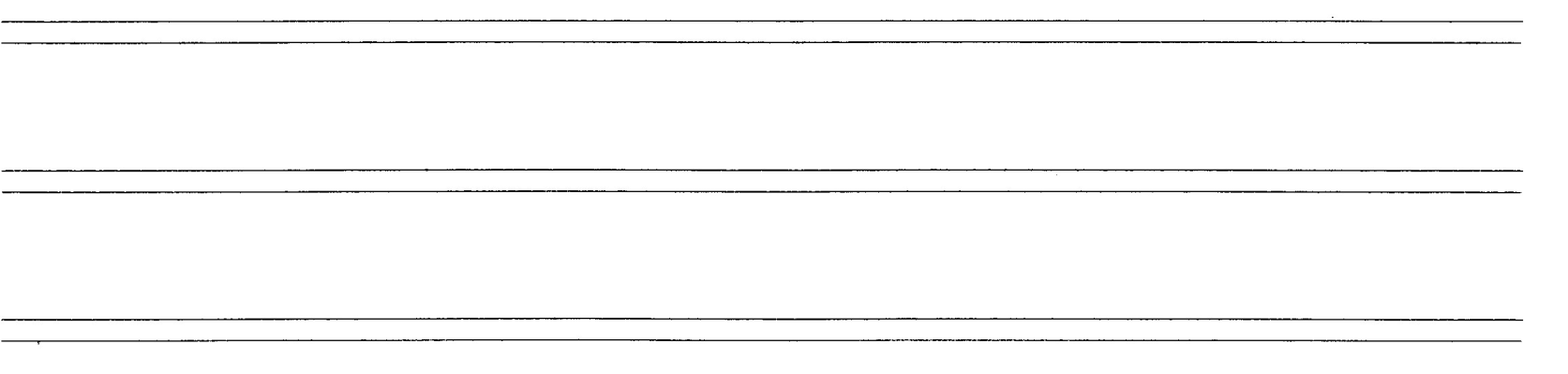 Complète les mots avec gr ou gl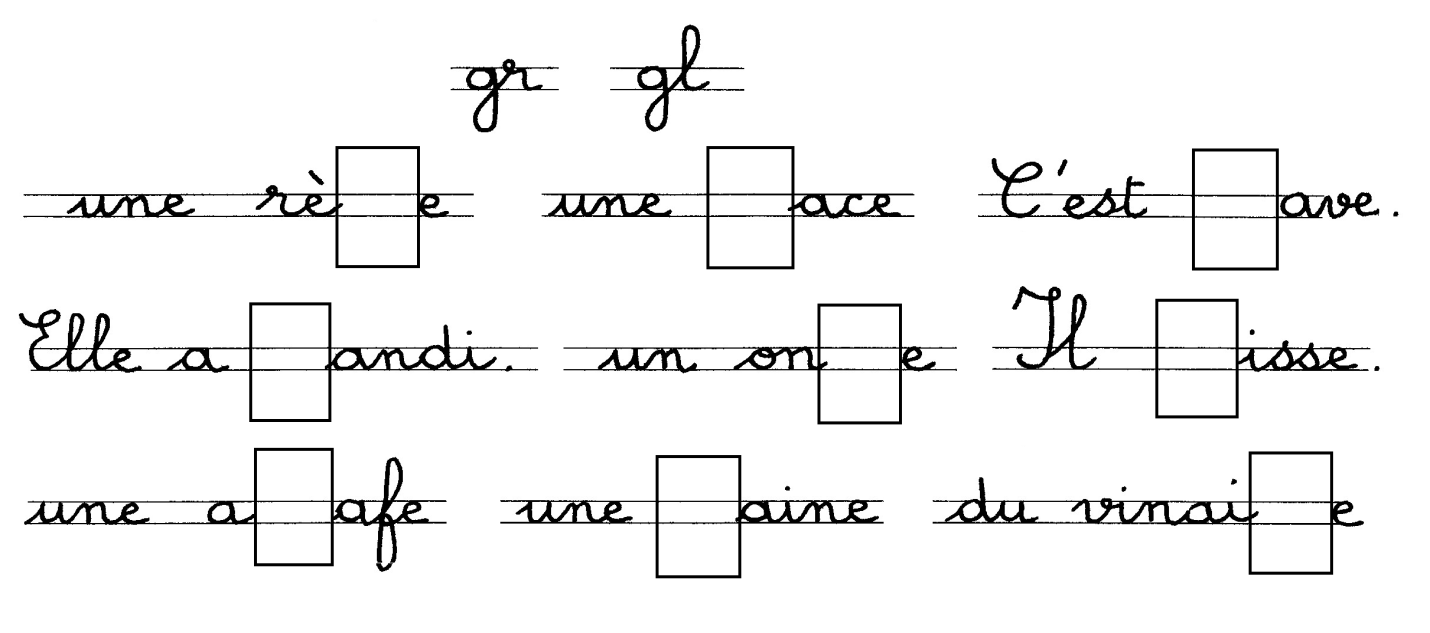 Entoure le bon mot parmi ceux qui sont proposés.Entoure le bon mot dans les phrases.cruegrueglu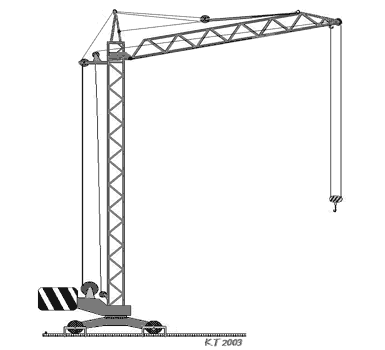 cagoulecajolecage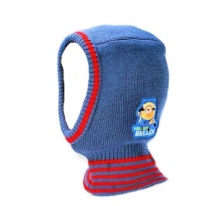 cargarejarre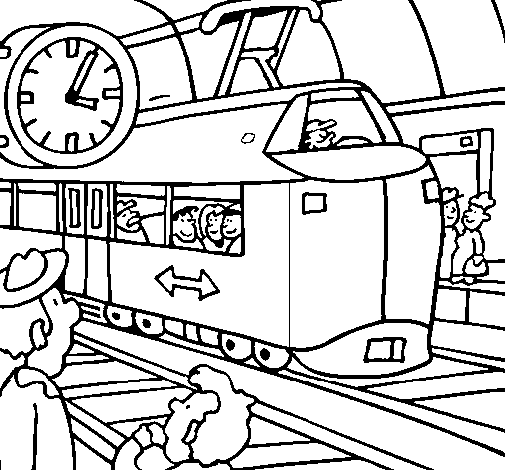 commegommegamme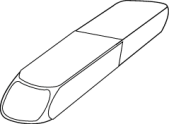 grandgantgland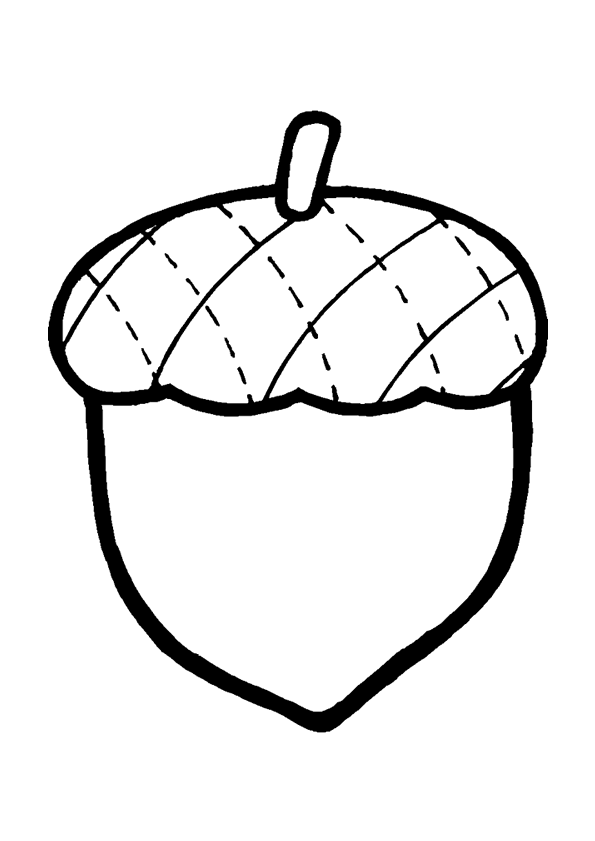 garébarrécarréJ’aime bienégoutterécouterégoutterécouterde la musique.de la musique.Je mange uneglace.classe.glace.classe.Nous avons unNous avons ungrandcrangrandcranjardin.Ta voiture est malTa voiture est malcarrée.garée.